           ҠАРАР                                                                                ПОСТАНОВЛЕНИЕ                               28 апрель 2020 й.                         № 50                                 28 апреля 2020 г.Об утверждении  Порядка применения бюджетной классификации Российской Федерации в части, относящейся к бюджету сельского поселения  Кызыльский сельсовет муниципального района Альшеевский район Республики Башкортостан 	В целях единства бюджетной политики в соответствии со статьями 19, 20, 21, 23 Бюджетного кодекса Российской Федерации (Собрание законодательства Российской Федерации, 1998, № 31, ст. 3823), Решением Совета сельского поселения Кызыльский сельсовет муниципального района Альшеевский район Республики Башкортостан от 25  марта 2020 года № 44 « О  бюджетном процессе в сельском поселении Кызыльский сельсовет муниципального района Альшеевский район  Республики Башкортостан»,  согласно приложениям 5, 7, 9, утвержденных Решением совета сельского поселения Кызыльский сельсовет муниципального района Альшеевский район Республики Башкортостан от 24 декабря 2019 года № 28, администрация сельского поселения Кызыльский сельсовет муниципального района Альшеевский район Республики Башкортостан постановляет:         1. Утвердить прилагаемый Порядок применения бюджетной классификации Российской Федерации в части, относящейся к бюджету сельского поселения  Кызыльский сельсовет муниципального района Альшеевский район Республики Башкортостан (далее – Порядок).         2.  Настоящее постановление вступает в силу с 1 января 2020 года.          3.  Контроль за исполнением настоящего постановления оставляю за собой.                 Глава сельского поселения                                   Р.Ф.ИскандаровУтвержден постановлением сельского поселения Кызыльский сельсовет муниципального района Альшеевский район Республики Башкортостанот 28 апреля 2020 года №50ПОРЯДОКприменения бюджетной классификации Российской Федерации 
в части, относящейся к бюджету сельского поселения  Кызыльский сельсовет муниципального района Альшеевский район Республики Башкортостан Настоящий Порядок устанавливает особенности применения бюджетной классификации Российской Федерации (далее – бюджетная классификация) в части, относящейся к бюджету сельского поселения  Кызыльский сельсовет муниципального района Альшеевский район Республики Башкортостан, всеми участниками бюджетного процесса в муниципальном районе Альшеевский район Республике Башкортостан.I. Установление, детализация и определение порядка 
применения классификации расходов бюджета сельского поселения Кызыльский сельсовет муниципального района Альшеевский район Республики Башкортостан 
 Общие положенияЦелевые статьи расходов бюджета сельского поселения  Кызыльский сельсовет муниципального района Альшеевский район Республики Башкортостан обеспечивают привязку бюджетных ассигнований бюджета Республики Башкортостан к муниципальным программам муниципального района Альшеевский район Республики Башкортостан, их подпрограммам, основным мероприятиям и (или) непрограммным направлениям деятельности (функциям) органов  местного самоуправления, к расходным обязательствам, подлежащим исполнению.  Структура кода целевой статьи расходов сельского поселения  Кызыльский сельсовет муниципального района Альшеевский район бюджета Республики Башкортостан  состоит из десяти разрядов и включает следующие составные части (таблица 1):код программного (непрограммного) направления расходов 
(8-9 разряды кода классификации расходов) – предназначен для кодирования бюджетных ассигнований по муниципальным  программам сельского поселения  Кызыльский сельсовет муниципального района Альшеевский район Республики Башкортостан, непрограммным направлениям деятельности;код подпрограммы (10 разряд кода классификации расходов) – предназначен для кодирования бюджетных ассигнований по подпрограммам муниципальных программ Республики Башкортостан,   непрограммным направлениям деятельности;код основного мероприятия (11-12 разряды кода классификации расходов) – предназначен для кодирования бюджетных ассигнований 
по основным мероприятиям подпрограмм муниципальных программ сельского поселения  Кызыльский сельсовет муниципального района Альшеевский район Республики Башкортостан, предусмотренных в рамках муниципальных  программ муниципального района Альшеевский район Республики Башкортостан;код направления расходов (13-17 разряды кода классификации 
расходов) – предназначен для кодирования бюджетных ассигнований 
по направлениям расходования средств, конкретизирующим 
(при необходимости) отдельные мероприятия.   Таблица 1Целевым статьям бюджета сельского поселения  Кызыльский сельсовет муниципального района Альшеевский район Республики Башкортостан   присваиваются уникальные коды, сформированные с применением буквенно-цифрового ряда: 0, 1, 2, 3, 4, 5, 6, 7, 8, 9, А, Б, В, Г, Д, Е, Ж, И, К, Л, М, Н, О, П, Р, С, Т, У, Ф, Ц, Ч, Ш, Щ, Э, Ю, Я, D, F, G, I, J, L, N, Q, R, S, U, V, W, Y, Z.Правила применения кодов направлений целевых статей расходов бюджета сельского поселения  Кызыльский сельсовет муниципального района Альшеевский район Республики Башкортостан, источником финансового обеспечения которых являются межбюджетные трансферты, предоставляемые из федерального бюджета, устанавливаются приказом Министерства финансов Российской Федерации от 6 июня 2019 года № 85н «О Порядке формирования и применения кодов бюджетной классификации Российской Федерации, их структуре и принципах назначения» (далее – приказ Минфина России от 06.06.2019 года № 85н  ).Обособление и детализация кодов направлений расходов бюджета сельского поселения  Кызыльский сельсовет муниципального района Альшеевский район Республики Башкортостан   на осуществление полномочий Российской Федерации, расходов на исполнение публичных нормативных обязательств, источником финансового обеспечения которых являются межбюджетные трансферты из федерального бюджета, устанавливаются в соответствии с положениями приказа Минфина России от 06.06.2019 года № 85н  .Коды направлений расходов, содержащие значения 30000 – 39990 
и 50000 – 59990, R0000 – R9990, L0000 – L9990, 70000 – 79990, S0000 – S9990 используются в следующем порядке:1) 30000 – 39990 и 50000 – 59990 – для отражения расходов бюджета сельского поселения  Кызыльский сельсовет муниципального района Альшеевский район Республики Башкортостан  и бюджетов сельских поселений, источником финансового обеспечения которых являются субвенции и иные межбюджетные трансферты, предоставляемые из федерального бюджета;2) R0000 – R9990 – для отражения:расходов бюджета сельского поселения  Кызыльский сельсовет муниципального района Альшеевский район, источником финансового обеспечения которых являются субвенции, предоставляемые из бюджета Республики Башкортостан, в целях софинансирования которых бюджету Республики Башкортостан предоставляются из федерального бюджета субсидии и иные межбюджетные трансферты;3) L0000 – L9990 – для отражения расходов бюджета сельского поселения  Кызыльский сельсовет муниципального района Альшеевский район (в том числе на предоставление межбюджетных трансфертов бюджетам сельских поселений) в целях софинансирования которых из бюджета Республики Башкортостан предоставляются указанные в абзаце первом подпункта 2 настоящей части межбюджетные трансферты.При формировании кодов целевых статей расходов бюджета сельского поселения  Кызыльский сельсовет муниципального района Альшеевский район, содержащих направления расходов R0000 – R9990, L0000 – L9990, обеспечивается на уровне второго – четвертого разрядов направлений расходов однозначная увязка с кодами направлений расходов федерального бюджета (50000 – 59990). При этом 
в случае необходимости обособления расходов по отдельным мероприятиям осуществляется детализация на уровне пятого разряда кодов направлений расходов.4) 70000 – 79990 – для отражения:расходов бюджета сельского поселения Кызыльский сельсовет муниципального района Альшеевский район   Республики Башкортостан  (в том числе на предоставление межбюджетных трансфертов бюджетам сельских поселений), в целях финансового обеспечения которых предоставляются из бюджета Республики Башкортостан субвенции и иные межбюджетные трансферты.5) S0000 – S9990 – для отражения расходов бюджета сельского поселения  Кызыльский сельсовет муниципального района Альшеевский район Республики Башкортостан, в целях софинансирования которых из бюджета Республики Башкортостан предоставляются бюджетам муниципальных образований Республики Башкортостан субсидии (которые не софинансируются из федерального бюджета 
и бюджетов государственных внебюджетных фондов Российской Федерации). При формировании кодов целевых статей расходов бюджетов сельского поселения  Кызыльский сельсовет муниципального района Альшеевский  район Республики Башкортостан, содержащих направления расходов S0000 – S9990, обеспечивается на уровне второго–четвертого разрядов направлений расходов однозначная увязка с кодами направлений расходов бюджета сельского поселения  Кызыльский сельсовет муниципального района Альшеевский район Республики Башкортостан (70000 – 79990). При этом в случае необходимости обособления расходов по отдельным мероприятиям осуществляется детализация на уровне пятого разряда кодов направлений расходов.Отражение расходов бюджета сельского поселения  Кызыльский сельсовет муниципального района Альшеевский район Республики Башкортостан и бюджетов сельского поселения  Кызыльский сельсовет муниципальных образований  муниципального района Альшеевский район Республики Башкортостан, источником финансового обеспечения которых являются субвенции и иные межбюджетные трансферты, предоставляемые из федерального бюджета (бюджетов государственных внебюджетных фондов Российской Федерации) и бюджета Республики Башкортостан, осуществляется по целевым статьям расходов бюджетов, включающим в коде направления расходов первый-четвертый разряды, идентичные первому-четвертому разрядам кода соответствующего направления расходов федерального бюджета (бюджетов государственных внебюджетных фондов Российской Федерации) и бюджета Республики Башкортостан, по которым отражаются расходы федерального бюджета (бюджетов государственных внебюджетных фондов Российской Федерации) и бюджета сельского поселения  Кызыльский сельсовет муниципального района Альшеевский район Республики Башкортостан на предоставление вышеуказанных межбюджетных трансфертов. При этом наименование указанного направления расходов бюджета не включает указание на наименование федерального трансферта и межбюджетного трансферта из бюджета Республики Башкортостан, являющегося источником финансового обеспечения расходов соответствующего бюджета.Внесение в течение финансового года изменений в наименование и (или) код целевой статьи расходов бюджета бюджетной системы Российской Федерации не допускается, за исключением случая, если в течение финансового года по указанной целевой статье расходов бюджета не производились кассовые расходы бюджета, а также, если настоящим Порядком не установлено иное.Внесение в течение финансового года изменений в наименование целевой статьи, включающей наименование юридического лица, допускается в связи с приведением наименования юридического лица в соответствие с нормами главы 4 Гражданского кодекса Российской Федерации (в редакции Федерального закона от 5 мая 2014 года N 99-ФЗ "О внесении изменений в главу 4 части первой Гражданского кодекса Российской Федерации и о признании утратившими силу отдельных положений законодательных актов Российской Федерации" (Собрание законодательства Российской Федерации, 2014, N 19, ст. 2304; 2015, N 27, ст. 4001; N 29, ст. 4342; N 48, ст. 6722; 2016, N 27, ст. 4169).Допускается внесение в течение финансового года изменений в наименование и (или) код целевой статьи для отражения расходов бюджета сельского поселения  Кызыльский сельсовет муниципального района Альшеевский район Республики Башкортостан (сельских поселений муниципального района Альшеевский район Республики Башкортостан), в целях софинансирования которых бюджетам сельских поселений муниципального района Альшеевский район Республики Башкортостан предоставляются межбюджетные трансферты, распределяемые из бюджета сельского поселения  Кызыльский сельсовет муниципального района Альшеевский район Республики Башкортостан в течение финансового года.Перечень главных распорядителей средств бюджета сельского поселения  Кызыльский сельсовет муниципального района Альшеевский район установлен в приложении № 1 к Порядку.Правила применения целевых статей расходов бюджета сельского поселения  Кызыльский сельсовет муниципального района Альшеевский район Республики Башкортостан установлены в пункте 2 раздела I Порядка.Перечень целевых статей расходов, задействованных в бюджете сельского поселения  Кызыльский сельсовет муниципального района Альшеевский район Республики Башкортостан, увязка направлений расходов бюджетов с программными (непрограммными) статьями целевых статей расходов, детализирующая бюджетные ассигнования бюджета сельского поселения  Кызыльский сельсовет муниципального района Альшеевский район Республики Башкортостан установлена в приложении № 2 к настоящему Порядку.Расходы бюджета сельского поселения Кызыльский сельсовет муниципального района Альшеевский район Республики Башкортостан на реализацию мероприятий  по созданию, с учетом опытной эксплуатации, развитию, модернизации, эксплуатации государственных информационных систем и информационно-коммуникационной инфраструктуры, а также расходы по использованию информационно-коммуникационных  технологий в деятельности органов  местного самоуправления, в том числе  находящихся в их ведении муниципальных казенных учреждений муниципального района Альшеевский район Республики Башкортостан подлежат отражению по виду расхода 242 «Закупка товаров, работ, услуг в сфере информационно-коммуникационных технологий».Отнесение расходов бюджетов к сфере информационно-коммуникационных технологий осуществляется на основании положений нормативных правовых актов, регулирующих отношения в указанной сфере. 2. Перечень и правила отнесения расходов бюджета сельского поселения  Кызыльский сельсовет муниципального района Альшеевский район Республики Башкортостан на соответствующие направления расходов.2.1. Направления расходов, увязываемые с программными (непрограммными) статьями целевых статей расходов бюджета сельского поселения  Кызыльский сельсовет муниципального района Альшеевский район Республики Башкортостан.- 02030 Глава муниципального образованияПо данному направлению расходов отражаются расходы бюджета сельского поселения  Кызыльский сельсовет муниципального района Альшеевский район Республики Башкортостан на оплату труда глав сельских поселений муниципального района Альшеевский район Республики Башкортостан, с учетом начислений.- 02040 Аппараты органов муниципальной власти  муниципального района Альшеевский район Республики БашкортостанПо данному направлению расходов отражаются расходы бюджета сельского поселения  Кызыльский сельсовет муниципального района Альшеевский район Республики Башкортостан на обеспечение выполнения функций:аппаратов муниципальных органов муниципального района Альшеевский район Республики Башкортостан;По данному направлению расходов не учитываются расходы на строительство административных зданий и жилищное строительство.- 02300  Доплата к пенсии муниципальных служащихПо данному направлению расходов отражаются расходы бюджета сельского поселения  Кызыльский сельсовет муниципального района Альшеевский район Республики Башкортостан на доплату к пенсии муниципальных служащих муниципального района.- 03150 Дорожное хозяйство	По данному направлению расходов отражаются расходы бюджета сельского поселения  Кызыльский сельсовет муниципального района Альшеевский район Республики Башкортостан на использование бюджетных ассигнований Дорожного фонда муниципального района Альшеевский район Республики Башкортостан  - 03330 Проведение работ по землеустройствуПо данному направлению расходов отражаются расходы бюджета сельского поселения  Кызыльский сельсовет муниципального района Альшеевский район  Республики Башкортостан на проведение работ по землеустройству, включая работы по описанию местоположения и утверждению границ населенных пунктов   с постановкой их на государственный кадастровый учет, кадастровые работы в целях разграничения и регистрации прав собственности на землю, работы 
по почвенному обследованию земель сельскохозяйственного назначения, корректировке и оцифровке почвенных карт, работы по инвентаризации земель различных категорий, находящихся в муниципальной  собственности.- 03560 Мероприятия в области коммунального хозяйстваПо данному направлению расходов отражаются расходы бюджета сельского поселения  Кызыльский сельсовет муниципального района Альшеевский район Республики Башкортостан на мероприятия в области коммунального хозяйства.- 06050 Мероприятия по благоустройству территорий населенных пунктовПо данному направлению расходов отражаются расходы бюджета сельского поселения  Кызыльский сельсовет муниципального района Альшеевский район Республики Башкортостан на предоставление межбюджетных  трансфертов бюджетам поселений  на благоустройство территорий  сельских поселений.  - 06070  Поддержка государственных программ субъектов Российской Федерации и муниципальных программ формирования современной городской среды за счет средств местных бюджетовПо данному направлению расходов отражаются расходы бюджета сельского поселения  Кызыльский сельсовет муниципального района Альшеевский район Республики Башкортостан на мероприятия по формированию современной городской среды в сельском поселении  Кызыльский сельсовет.- 06400 Организация и содержание мест захороненияПо данному направлению расходов отражаются следующие расходы бюджета сельского поселения Кызыльский сельсовет муниципального района Альшеевский район Республики Башкортостан на организацию и содержание мест захоронения в сельском поселении  Кызыльский сельсовет.- 07500 Резервные фонды местных администраций По данному направлению расходов отражаются расходы бюджета сельского поселения  Кызыльский сельсовет муниципального района Альшеевский район Республики Башкортостан по  резервному фонду - 42970  Переподготовка и повышение квалификации кадровПо данному направлению расходов отражаются расходы бюджета по данному направлению расходов отражаются расходы бюджета сельского поселения  Кызыльский сельсовет муниципального района Альшеевский район Республики Башкортостан Республики Башкортостан на переподготовку и повышение квалификации кадров- 64450 Публикация правовых актов и иной официальной информацииПо данному направлению расходов отражаются расходы бюджета сельского поселения  Кызыльский сельсовет муниципального района Альшеевский район Республики Башкортостан,  на публикацию правовых актов и иной официальной информации- 99999 Условно утвержденные расходыПо данному направлению расходов отражаются расходы бюджета сельского поселения  Кызыльский сельсовет муниципального района Альшеевский район Республики Башкортостан, не распределенные в плановом периоде в соответствии с классификацией расходов бюджетов.2.2. Направления расходов, предназначенные для отражения расходов бюджета сельского поселения  Кызыльский сельсовет муниципального района Альшеевский район Республики Башкортостан по предоставлению межбюджетных трансфертов другим бюджетам бюджетной системы Российской Федерации источником финансового обеспечения которых являются средства республиканского бюджета и бюджета сельского поселения  Кызыльский сельсовет муниципального района Альшеевский район Республики Башкортостан.- 71020 Дотации на выравнивание бюджетной обеспеченностиПо данному направлению расходов отражаются расходы бюджета сельского поселения  Кызыльский сельсовет муниципального района Альшеевский район Республики Башкортостан по предоставлению дотаций бюджетам сельских поселений на выравнивание бюджетной обеспеченности.Поступление в бюджеты муниципальных образований дотаций на указанные цели отражается по соответствующим кодам вида доходов 000 2 02 15001 00 0000 150 «Дотации на выравнивание бюджетной обеспеченности» классификации доходов бюджетов.- 71050 Дотации на поддержку мер по обеспечению сбалансированности бюджетовПо данному направлению расходов отражаются расходы бюджета сельского поселения  Кызыльский сельсовет муниципального района Альшеевский район Республики Башкортостан по предоставлению дотаций бюджетам сельских поселений на поддержку мер по обеспечению сбалансированности бюджетов.Поступление в бюджеты муниципальных образований дотаций на указанные цели отражается по соответствующим кодам вида доходов 000 2 02 15002 00 0000 150 «Дотации бюджетам на поддержку мер по обеспечению сбалансированности бюджетов» классификации доходов бюджетов.- 74000 Иные безвозмездные и безвозвратные перечисленияПо данному направлению расходов отражаются расходы бюджета сельского поселения  Кызыльский сельсовет муниципального района Альшеевский район Республики Башкортостан на предоставление иных межбюджетных трансфертов бюджетам сельских поселений.Поступление в бюджеты муниципальных образований иных межбюджетных трансфертов на указанные цели отражается 
по соответствующим кодам вида доходов 000 2 02 90054 00 0000 150«Прочие безвозмездные поступления в бюджеты сельских поселений от бюджетов муниципальных районов» классификации доходов бюджетов.- 74040 Иные межбюджетные трансферты на финансирование мероприятий по благоустройству территорий населенных пунктов, коммунальному хозяйству, обеспечению мер пожарной безопасности и осуществлению дорожной деятельности в границах сельских поселенийПо данному направлению расходов отражаются расходы бюджета сельского поселения  Кызыльский сельсовет муниципального района Альшеевский район Республики Башкортостан на предоставление иных межбюджетных трансфертов бюджетам сельских поселений на финансирование мероприятий по благоустройству территорий населенных пунктов, коммунальному хозяйству, обеспечению мер пожарной безопасности и осуществлению дорожной деятельности в границах сельских поселений. Поступление в бюджеты муниципальных образований иных межбюджетных трансфертов на указанные цели отражается по соответствующим кодам вида доходов 000 2 02 49999 00 7404 150«Прочие межбюджетные трансферты, передаваемые бюджетам (мероприятия по благоустройству территорий населенных пунктов, коммунальному хозяйству, обеспечению мер пожарной безопасности
 и осуществлению дорожной деятельности в границах сельских поселений)» классификации доходов бюджетов.Также по данному направлению расходов отражаются расходы бюджетов сельского поселения Кызыльский сельсовет муниципальных образований на указанные цели, осуществляемые за счет иных межбюджетных трансфертов из бюджета сельского поселения  Кызыльский сельсовет муниципального района Альшеевский район Республики Башкортостан.2.3. Направления расходов, предназначенные для отражения расходов бюджета сельского поселения  Кызыльский сельсовет муниципального района Альшеевский район Республики Башкортостан, источником финансового обеспечения которых являются средства федерального бюджета (бюджетов государственных внебюджетных фондов Российской Федерации, государственных и негосударственных организаций), а также расходов бюджета сельского поселения  Кызыльский сельсовет муниципального района Альшеевский район Республики Башкортостан, в целях софинансирования которых предоставляются межбюджетные трансферты из федерального бюджета (бюджетов государственных внебюджетных фондов Российской Федерации, государственных и негосударственных организаций).- 51180 Субвенции на осуществление первичного воинского учета на территориях, где отсутствуют военные комиссариатыПо данному направлению расходов отражаются расходы бюджета сельского поселения  Кызыльский сельсовет муниципального района Альшеевский район Республики Башкортостан, осуществляемые за счет средств федерального бюджета, на предоставление субвенций бюджетам сельских поселений на осуществление полномочий по первичному воинскому учету на территориях, где отсутствуют военные комиссариаты.Поступление в бюджеты муниципальных образований субвенций на указанные цели отражается по соответствующим кодам вида доходов 000 2 02 35118 00 0000 150«Субвенции бюджетам на осуществление первичного воинского учета на территориях,  где отсутствуют военные комиссариаты» классификации доходов бюджетов.Также по данному направлению расходов отражаются расходы бюджетов муниципальных образований на указанные цели, осуществляемые за счет субвенций из федерального бюджета.- L5110 Субсидии на проведение комплексных кадастровых работПо данному направлению расходов отражаются расходы бюджета сельского поселения Кызыльский сельсовет муниципального района Альшеевский район Республики Башкортостан, в том числе осуществляемые за счет средств федерального бюджета, по предоставлению субсидий бюджетам муниципальных образований на проведение комплексных кадастровых работ в рамках федеральной целевой программы «Развитие единой государственной системы регистрации прав и кадастрового учета недвижимости».Поступление в бюджеты муниципальных образований субсидий на указанные цели отражается по соответствующим кодам вида доходов 000 2 02 25511 00 0000 150«Субсидии бюджетам на проведение комплексных кадастровых работ» классификации доходов бюджетов.- L5550 Субсидии на поддержку государственных программ субъектов Российской Федерации и муниципальных программ формирования современной городской средыПо данному направлению расходов отражаются расходы бюджета сельского поселения Кызыльский сельсовет муниципального района Альшеевский район Республики Башкортостан, в том числе осуществляемые за счет средств федерального бюджета, по предоставлению субсидий бюджетам муниципальных районов и городских округов на поддержку государственных программ Республики Башкортостан и муниципальных программ формирования современной городской среды.Поступление в бюджеты муниципальных районов и городских округов субсидий на указанные цели отражается по соответствующим кодам вида доходов 000 2 02 25555 00 0000 150 «Субсидии бюджетам на поддержку государственных программ субъектов Российской Федерации и муниципальных программ формирования современной городской среды» классификации доходов бюджетов.Поступление в бюджеты городских, сельских поселений межбюджетных трансфертов на указанные цели отражается по соответствующим кодам вида доходов 000 2 02 49999 00 5555 150 «Прочие межбюджетные трансферты, передаваемые бюджетам (поддержка государственных программ субъектов Российской Федерации и муниципальных программ формирования современной городской среды)» классификации доходов бюджетов.- L5660  Субсидии на мероприятия в области обращения с отходамиПо данному направлению расходов отражаются расходы бюджета сельского поселения Кызыльский сельсовет муниципального района Альшеевский район Республики Башкортостан, в том числе осуществляемые за счет средств федерального бюджета, по предоставлению субсидий бюджетам муниципальных образований на мероприятия в области обращения с отходами.Поступление в бюджеты муниципальных образований субсидий на указанные цели отражается по соответствующим кодам вида доходов 000 2 02 25566 00 0000 150 «Субсидии бюджетам на мероприятия в области обращения с отходами» классификации доходов бюджетов.- L5672 Субсидии на мероприятия по развитию водоснабжения в сельской местностиПо данному направлению расходов отражаются расходы бюджета сельского поселения Кызыльский сельсовет муниципального района Альшеевский район Республики Башкортостан, в том числе осуществляемые за счет средств федерального бюджета, по предоставлению субсидий бюджетам муниципальных образований на реализацию мероприятий по развитию водоснабжения в сельской местности.Поступление в бюджеты муниципальных образований субсидий на указанные цели отражается по соответствующим кодам вида доходов 000 2 02 25567 00 5672 150 «Субсидии бюджетам на реализацию мероприятий по устойчивому развитию сельских территорий (мероприятия по развитию водоснабжения в сельской местности)» классификации доходов бюджетов.- L5677 Субсидии на грантовую поддержку местных инициатив граждан, проживающих в сельской местностиПо данному направлению расходов отражаются расходы бюджета сельского поселения Кызыльский сельсовет муниципального района Альшеевский район Республики Башкортостан, в том числе осуществляемые за счет средств федерального бюджета, по предоставлению субсидий бюджетам муниципальных образований на грантовую поддержку местных инициатив граждан, проживающих в сельской местности.Поступление в бюджеты муниципальных образований субсидий на указанные цели отражается по соответствующим кодам вида доходов 000 2 02 25567 00 5677 150 «Субсидии бюджетам на реализацию мероприятий по устойчивому развитию сельских территорий (грантовая поддержка местных инициатив граждан, проживающих в сельской местности)» классификации доходов бюджетов.- L5679 Субсидии на реализацию мероприятий по строительству и реконструкции автомобильных дорог общего пользования 
с твердым покрытием, ведущих от сети автомобильных дорог общего пользования к ближайшим общественно значимым объектам сельских населенных пунктов, а также к объектам производства и переработки сельскохозяйственной продукцииПо данному направлению расходов отражаются расходы бюджета сельского поселения Кызыльский сельсовет муниципального района Альшеевский район Республики Башкортостан, в том числе осуществляемые за счет средств федерального бюджета, по предоставлению субсидий бюджетам муниципальных районов и городских округов на реализацию мероприятий по строительству и реконструкции автомобильных дорог общего пользования с твердым покрытием, ведущих от сети автомобильных дорог общего пользования к ближайшим общественно значимым объектам сельских населенных пунктов, а также к объектам производства и переработки сельскохозяйственной продукции.Поступление в бюджеты муниципальных районов и городских округов субсидий на указанные цели отражается по соответствующим кодам вида доходов000 2 02 25567 00 5679 150 «Субсидии бюджетам на реализацию мероприятий по устойчивому развитию сельских территорий (реализация мероприятий по строительству и реконструкции автомобильных дорог общего пользования с твердым покрытием, ведущих от сети автомобильных дорог общего пользования к ближайшим общественно значимым объектам сельских населенных пунктов, а также к объектам производства и переработки сельскохозяйственной продукции)» классификации доходов бюджетов.Поступление в бюджеты городских, сельских поселений межбюджетных трансфертов на указанные цели отражается по соответствующим кодам вида доходов 000 2 02 49999 00 5679 150 «Прочие межбюджетные трансферты, передаваемые бюджетам (реализация мероприятий по строительству и реконструкции автомобильных дорог общего пользования с твердым покрытием, ведущих от сети автомобильных дорог общего пользования к ближайшим общественно значимым объектам сельских населенных пунктов, а также к объектам производства и переработки сельскохозяйственной продукции)» классификации доходов бюджетов.2.4. Направления расходов, предназначенные для отражения расходов бюджета сельского поселения Кызыльский сельсовет муниципального района Альшеевский район Республики Башкортостан, источником финансового обеспечения которых являются средства бюджета Республики Башкортостан, а также расходов бюджета муниципального района Альшеевский район Республики Башкортостан, в целях софинансирования которых предоставляются межбюджетные трансферты из бюджета Республики Башкортостан.-S2010 Субсидии на софинансирование расходных обязательств, возникающих при выполнении полномочий органов местного самоуправления но вопросам местного значенияПо данному направлению расходов отражаются расходы бюджета сельского поселения Кызыльский сельсовет муниципального района Альшеевский район Республики Башкортостан в целях софинансирования расходных обязательств, возникающих при выполнении полномочии органов местного самоуправления по вопросам местного значения.Поступление в бюджеты муниципальных образований субсидий на указанные цели отражается по соответствующим кодам вида доходов 000 2 02 20998 00 0000 150 «Субсидии бюджетам на финансовое обеспечение отдельных полномочий» классификации доходов бюджетов.Также по данному направлению расходов отражаются расходы бюджетов муниципальных образований на указанные цели, источником финансового обеспечения которых являются данные субсидии.-S2170 Субсидий на осуществление мероприятий до обеспечению территории Республики Башкортостан документацией по планировке территорийПо данному направлению расходов отражаются расходы бюджета сельского поселения Кызыльский сельсовет муниципального района Альшеевский район Республики Башкортостан на осуществление мероприятий по обеспечению территории Республики Башкортостан документацией по планировке территорий.Поступление в бюджеты муниципальных образований субсидий на указанные цели отражается по соответствующим кодам вила доходов 000 2 02 20077 00 7217 150 «Субсидии бюджетам на софинансирование капитальных вложений в объекты государственной (муниципальной} собственности (субсидии на осуществление мероприятий по обеспечению территории Республики Башкортостан документацией по планировке территорий)» классификации доходов бюджетов.Также по данному направлению расходов отражаются расходы бюджетов муниципальных образований на указанные цели, источником финансового обеспечения которых являются данные субсидия.-S2310 Субсидии на софинансирование расходов но модернизации систем наружного освещения населенных пунктов Республики БашкортостанПо данному направлению расходов отражаются расходы бюджета сельского поселения Кызыльский сельсовет муниципального района Альшеевский район Республики Башкортостан в целях софинансирования расходов по модернизации систем наружного освещения населенных пунктов Республики Башкортостан.Поступление в бюджеты муниципальных образований субсидий на указанные цели отражается по соответствующим кодам вила доходов 000 2 02 20077 00 7231 151 «Субсидии бюджетам на софинансирование капитальных вложений в объекты государственной (муниципальной) собственности (субсидии на софинансирование расходов по модернизации систем наружного освещения населенных пунктов Республики Башкортостан)» классификации доходов бюджетов.Также по данному направлению расходов отражаются расходы бюджетов муниципальных образований на указанные цели, источником финансового обеспечения которых являются данные субсидии.- S2360 Субсидии на предоставление государственной поддержки на проведение капитального ремонта общего имущества в многоквартирных домахПо данному направлению расходов отражаются расходы бюджета сельского поселения Кызыльский сельсовет муниципального района Альшеевский район Республики Башкортостан на предоставление государственной поддержки на проведение капитального ремонта общего имущества в многоквартирных домах.Поступление в бюджеты муниципальных образований субсидий на указанные цели отражается по соответствующим кодам вида доходов 000 2 02 29999 00 7236 150 «Прочие субсидии (субсидии на предоставление государственной поддержки на проведение капитального ремонта общего имущества в многоквартирных домах» классификации доходов бюджетов.Также по данному направлению расходов отражаются расходы бюджетов муниципальных образований на указанные цели, источником финансового обеспечения которых являются данные субсидии.-S2471 Субсидии на софинансирование проектов развития общественной инфраструктуры, основанных на местных инициативахПо данному направлению расходов отражаются расходы бюджета сельского поселения Кызыльский сельсовет муниципального района Альшеевский район Республики Башкортостан на софинансирование проектов развития общественной инфраструктуры, основанных па местных инициативах.Поступление в бюджеты муниципальных образований субсидий на указанные цели отражается по соответствующим кодам вида доходов 000 2 02 29999 00 7247 150 «Прочие субсидии (субсидии из софинансирования проектов развития общественной инфраструктуры, основанных на местных инициативах)» классификации доходов бюджетов.Также по данному направлению расходов отражаются расходы бюджетов муниципальных образований на указанные цели, источником финансового обеспечения которых являются данные субсидии.Расходы бюджетов муниципальных образований, в целях софинансирования которых из бюджета Республики Башкортостан предоставляются указанные субсидии, подлежат отражению по целевым направлениям: 1) «Реализация проектов развития общественной инфраструктуры, основанных на местных инициативах, за счет средств местных бюджетов»; 2) «Реализация проектов развития общественной инфраструктуры, основанных на местных инициативах, за счет средств, поступивших от физических лиц»; 3) «Реализация проектов развития общественной инфраструктуры, основанных на местных инициативах, за счет средств, поступивших от юридических лиц».-S2481 Субсидии на реализацию проектов по благоустройству дворовых территорий, основанных на местных инициативахПо данному направлению расходов отражаются расходы бюджета сельского поселения Кызыльский сельсовет муниципального района Альшеевский район Республики Башкортостан на реализацию проектов по благоустройству дворовых территорий, основанных на местных инициативах.Поступление в бюджеты муниципальных образований субсидий на указанные цели отражается но соответствующим кодам вида доходов 000 2 02 29999 00 7248 150 «Прочие субсидии (субсидии на реализацию проектов по благоустройству дворовых территорий, основанных на местных инициативах)» классификации доходов бюджетов.Также по данному направлению расходов отражаются расходы бюджетов муниципальных образований на указанные цели, источником финансового обеспечения которых являются данные субсидии.Расходы бюджетов муниципальных образований в целях софинансирования которых из бюджета Республики Башкортостан предоставляются указанные субсидии, подлежат отражению по целевым направлениям: 1) «Реализация проектов по благоустройству дворовых территории, основанных на местных инициативах, за счет средств местных бюджетов»; 2) «Реализация проектов по благоустройстве дворовых территорий, основанных	на	местных	инициативах,	за счет средств, поступивших от физических лиц».-S2510 Субсидии на поддержку обустройства мест массового отдыха населения (городских парков) (за исключением расходов, софинансируемых за счет средств федерального бюджета)По данному направлению расходов отражаются расходы бюджета Республики Башкортостан на поддержку обустройства мест массового отдыха населения (городских парков) за исключением расходов, софинансируемых за счет средств федерального бюджета).Поступление в бюджеты муниципальных образований субсидий на указанные цели отражается по соответствующим кодам вида доходов 000 2 02 29999 00 7251 150 «Прочие субсидии (субсидии на поддержку обустройства мест массового отдыха населения (городских парков)» классификации доходов бюджетов.Также по данному направлению расходов отражаются расходы бюджетов муниципальных образований на указанные цели, источником финансового обеспечения которых являются данные субсидии.-74150 Иные межбюджетные трансферты на премирование победителей республиканского этапа Всероссийского конкурса «Лучшая муниципальная практика»По данному направлению расходов отражаются расходы бюджета сельского поселения Кызыльский сельсовет муниципального района Альшеевский район Республики Башкортостан на премирование победителей республиканского этапа Всероссийского конкурса «Лучшая муниципальная практика».Поступление в бюджеты муниципальных образований иных межбюджетных трансфертов на указанные цели отражается по соответствующим кодам вила доходов 000 2 02 49099 00 7415 150 «Прочие межбюджетные трансферты, передаваемые бюджетам (иные межбюджетные трансферты на премирование победителей республиканского этапа Всероссийскою	конкурса «Лучшая муниципальная практика»)» классификации доходов бюджетов.II. Установление, детализация и определение порядка 
применения классификации источников финансирования 
дефицита бюджета сельского поселения Кызыльский сельсовет муниципального района Альшеевский район  Республики БашкортостанВ рамках кода вида источников финансирования дефицита бюджета сельского поселения Кызыльский сельсовет муниципального района Альшеевский район Республики Башкортостан производится дальнейшая детализация подвида источников финансирования дефицитов бюджетов с учетом особенностей исполнения бюджета муниципального района Альшеевский район Республики Башкортостан.Перечень кодов источников финансирования дефицита бюджета сельского поселения Кызыльский сельсовет муниципального района Альшеевский район Республики Башкортостан по соответствующему подвиду источников финансирования дефицитов бюджетов установлен в приложении № 3 к Порядку.III. Установление, детализация и определение порядка применения детализированных кодов расходов операций сектора государственного управления, задействованных в бюджете сельского поселения Кызыльский сельсовет муниципального района Альшеевский район Республике Башкортостан.Правила применения кодов классификации операций сектора государственного управления устанавливаются приказом Министерства финансов Российской Федерации от 29 ноября 2017 года № 209 н 
«Об утверждении Порядка применения классификации операций сектора государственного управления».В целях обеспечения полноты отражения в бюджетном (бухгалтерском) учете информации об осуществляемых операциях устанавливается дополнительная детализация кодов статьей (подстатей) расходов операций сектора государственного управления. Правила применения детализированных статей, подстатей расходов операций сектора государственного управления установлены в разделе III настоящего Порядка.Перечень кодов статей, подстатей расходов операций сектора государственного управления с дополнительной детализацией установлен 
в Приложении № 4 к настоящему Порядку.Подстатья 223 «Коммунальные услуги» детализирована элементами:223.1 «Оплата услуг предоставления тепловой энергии»;223.2 «Оплата услуг печного отопления»;223.3 «Оплата услуг горячего водоснабжения»;223.4 «Оплата услуг холодного водоснабжения»;223.5 «Оплата услуг предоставления газа»;223.6 «Оплата услуг предоставления электроэнергии»;223.7 «Оплата услуг канализации, ассенизации, водоотведения»;223.8 «Другие расходы по оплате коммунальных услуг»;223.9 «Оплата энергосервисных договоров (контрактов)».223.1 «Оплата услуг предоставления тепловой энергии», 
223.3 «Оплата услуг горячего водоснабжения», 223.4 «Оплата услуг холодного водоснабжения», 223.5 «Оплата услуг предоставления газа», 
223.6 «Оплата услуг предоставления электроэнергии»На данные элементы относятся расходы на оплату приобретения соответствующих коммунальных услуг для государственных (муниципальных) нужд, включая их транспортировку газораспределительным и электрическим сетям.223.2 «Оплата услуг печного отопления»На данный элемент относятся расходы по оплате услуг печного отопления; договоров гражданско-правового характера, заключенных 
с кочегарами и сезонными истопниками.223.7 «Оплата услуг канализации, ассенизации, водоотведения»На данный элемент относятся расходы по оплате услуг канализации, ассенизации, водоотведения.223.8 «Другие расходы по оплате коммунальных услуг»На данный элемент относятся расходы:по оплате технологических нужд (работ, связанных с предоставлением коммунальных услуг, носящих регламентированный условиями предоставления коммунальных услуг характер (определенный перечень работ и периодичность их выполнения), включенных в обязательства сторон по договору на приобретение коммунальных услуг);по оплате договоров на вывоз жидких бытовых отходов при отсутствии централизованной системы канализации; расходы арендатора по возмещению арендодателю стоимости коммунальных услуг;другие аналогичные расходы.223.9 «Оплата энергосервисных договоров (контрактов)»223.9 «Оплата энергосервисных договоров (контрактов)» детализирована элементами:223.9.1 «Расходы на оплату энергосервисных договоров (контрактов) 
за счет экономии расходов на оплату услуг предоставления тепловой энергии»;223.9.2 «Расходы на оплату энергосервисных договоров (контрактов) 
за счет экономии расходов на оплату услуг печного отопления»;223.9.3 «Расходы на оплату энергосервисных договоров (контрактов) 
за счет экономии расходов на оплату услуг горячего водоснабжения»;223.9.4 «Расходы на оплату энергосервисных договоров (контрактов) 
за счет экономии расходов на оплату услуг холодного водоснабжения»;223.9.5 «Расходы на оплату энергосервисных договоров (контрактов) 
за счет экономии расходов на оплату услуг предоставления газа»;223.9.6 «Расходы на оплату энергосервисных договоров (контрактов) 
за счет экономии расходов на оплату услуг предоставления электроэнергии».На данные элементы относятся расходы на оплату энергосервисных договоров (контрактов) за счет экономии расходов на оплату услуг: предоставления тепловой энергии, печного отопления, горячего водоснабжения, холодного водоснабжения, предоставления газа, предоставления электроэнергии.Оплата энергосервисных договоров (контрактов), цена которых определяется как процент от достигнутого размера экономии соответствующих расходов, осуществляется за счет снижения затрат 
по видам энергетических ресурсов.Подстатья 225 «Работы, услуги по содержанию имущества» детализирована элементами:225.1 «Содержание нефинансовых активов в чистоте»;225.2 «Текущий ремонт (ремонт)»;225.3 «Капитальный ремонт»;225.4 «Противопожарные мероприятия, связанные с содержанием имущества»;225.5 «Пусконаладочные работы»;225.6 «Другие расходы по содержанию имущества».225.1 «Содержание нефинансовых активов в чистоте»На данный элемент относятся расходы по уборке снега, мусора, вывозу снега, отходов производства (в том числе, медицинских и радиационно-опасных), включая расходы на оплату договоров, предметом которых является вывоз и утилизация отходов производства в случае, если осуществление действий, направленных на их дальнейшую утилизацию (размещение, захоронение), согласно условиям договора, осуществляет исполнитель; дезинфекции, дезинсекции, дератизации, газации (дегазации); санитарно-гигиеническому обслуживанию, мойке и чистке (химчистке) имущества (транспорта, помещений, окон и иного имущества), натирке полов, прачечные услуги.225.2 «Текущий ремонт (ремонт)»На данный элемент относятся расходы по текущему ремонту.225.3 «Капитальный ремонт»На данный элемент относятся расходы по капитальному ремонту.225.4 «Противопожарные мероприятия,
связанные с содержанием имущества»На данный элемент относятся расходы на противопожарные мероприятия, связанные с содержанием имущества: огнезащитная обработка; зарядка огнетушителей; установка противопожарных дверей (замена дверей на противопожарные); измерение сопротивления изоляции электропроводки, испытание устройств защитного заземления; проведение испытаний пожарных кранов.225.5 «Пусконаладочные работы»На данный элемент относятся расходы на пусконаладочные работы «под нагрузкой» (расходы некапитального характера, осуществляемые 
при эксплуатации объектов нефинансовых активов).225.6 «Другие расходы по содержанию имущества»На данный элемент относятся расходы на:замазку, оклейку окон; услуги по организации питания животных, находящихся 
в оперативном управлении, а также их ветеринарное обслуживание; оплату работ (услуг), осуществляемые в целях соблюдения нормативных предписаний по эксплуатации (содержанию) имущества, 
а также в целях определения его технического состояния:государственную поверку, паспортизацию, клеймение средств измерений, в том числе весового хозяйства, манометров, термометров медицинских, уровнемеров, приборов учета, перепадомеров, измерительных медицинских аппаратов, спидометров;обследование технического состояния (аттестацию) объектов нефинансовых активов, осуществляемое в целях получения информации 
о необходимости проведения и объемах ремонта, определения возможности дальнейшей эксплуатации (включая, диагностику автотранспортных средств, в том числе при государственном техническом осмотре), ресурса работоспособности;энергетическое обследование;проведение бактериологических исследований воздуха 
в помещениях, а также проведение бактериологических исследований иных нефинансовых активов (перевязочного материала, инструментов и тому подобное);заправку картриджей;реставрацию музейных предметов и музейных коллекций, включенных в состав музейных фондов;проведение работ по реставрации нефинансовых активов, 
за исключением работ, носящих характер реконструкции, модернизации, дооборудования;восстановление эффективности функционирования объектов 
и систем, гидродинамическую, гидрохимическую очистку, осуществляемые помимо технологических нужд (работы, осуществляемые поставщиком коммунальных услуг, исходя из условий договора поставки коммунальных услуг), расходы на оплату которых отражаются по подстатье 223 «Коммунальные услуги»;другие аналогичные расходы.Подстатья 226 «Прочие работы, услуги» детализирована элементами:226.1 «Научно-исследовательские, опытно-конструкторские работы, услуги по типовому проектированию»;226.2 «Услуги по разработке схем территориального планирования, градостроительных и технических регламентов, градостроительному зонированию, планировке территорий»;226.3 «Проектные и изыскательские работы»;226.4 «Услуги по организации питания»;226.5 «Услуги по охране»;226.7 «Услуги в области информационных технологий»;226.8 «Типографские работы, услуги»;226.9 «Медицинские услуги и санитарно-эпидемиологические работы 
и услуги (не связанные с содержанием имущества)»; 226.10 «Иные работы и услуги».226.1 «Научно-исследовательские, опытно-конструкторские работы, услуги по типовому проектированию»На данный элемент относятся расходы на научно-исследовательские, опытно-конструкторские, опытно-технологические, геолого-разведочные работы, работы по типовому проектированию.226.2 «Услуги по разработке схем территориального планирования, градостроительных и технических регламентов, градостроительному зонированию, планировке территорий»На данный элемент относятся расходы на:разработку схем территориального планирования, градостроительных 
и технических регламентов, градостроительное зонирование, планировку территорий;межевание границ земельных участков; проведение архитектурно-археологических обмеров;разработку генеральных планов, совмещенных с проектом планировки территории;проведение работ по улучшению землеустройства и землепользования, ведение государственного кадастра объектов недвижимости, включая земельный кадастр, градостроительный кадастр, технический учет, техническую инвентаризацию, мониторинг земель.226.3 «Проектные и изыскательские работы»На данный элемент относятся расходы на проведение проектных 
и изыскательских работ в целях разработки проектной и сметной документации для ремонта объектов нефинансовых активов.226.4 «Услуги по организации питания»На данный элемент относятся расходы на оплату услуг по организации питания.226.5 «Услуги по охране»На данный элемент относятся расходы по услугам охраны, приобретаемым на основании договоров гражданско-правового характера 
с физическими и юридическими лицами.226.7 «Услуги в области информационных технологий»На данный элемент относятся расходы на:приобретение неисключительных прав на результаты интеллектуальной деятельности, в том числе приобретение пользовательских, лицензионных прав на программное обеспечение, приобретение и обновление справочно-информационных баз данных;обеспечение безопасности информации и режимно-секретных мероприятий;услуги по защите электронного документооборота (поддержке программного продукта) с использованием сертификационных средств криптографической защиты информации; периодическую проверку (в том числе аттестацию) объекта информатизации (автоматизированного рабочего места) на соответствие специальным требованиям и рекомендациям по защите информации, составляющей государственную тайну, от утечки по техническим каналам.226.8 «Типографские работы, услуги»На данный элемент относятся расходы на переплетные работы, ксерокопирование.226.9 «Медицинские услуги и санитарно-эпидемиологические 
работы и услуги (не связанные с содержанием имущества)»На данный элемент относятся расходы по:диспансеризации, медицинским осмотрам и освидетельствованию работников (в том числе по предрейсовым осмотрам водителей), состоящих 
в штате учреждения; оплате медицинских услуг, не связанных с содержанием имущества, 
в том числе проведение медицинских анализов; платным услугам, оказываемым центрами государственного санитарно-эпидемиологического надзора.226.10 «Иные работы и услуги»На данный элемент относятся расходы на:проведение государственной экспертизы проектной документации, осуществление строительного контроля, включая авторский надзор 
за капитальным ремонтом объектов капитального строительства, оплату демонтажных работ (снос строений, перенос коммуникаций и тому подобное);оплату услуг по разработке технических условий присоединения 
к сетям инженерно-технического обеспечения, увеличения потребляемой мощности;услуги по предоставлению выписок из государственных реестров;инкассаторские услуги; подписку на периодические и справочные издания, в том числе 
для читальных залов библиотек, с учетом доставки подписных изданий, 
если она предусмотрена в договоре подписки; услуги по курьерской доставке; услуги рекламного характера (в том числе, размещение объявлений 
в средствах массовой информации);услуги по демеркуризации; услуги агентов (включая услуги организатора торговли, депозитария 
и т.п.) по операциям с государственными (муниципальными) активами 
и обязательствами; оплату комиссионного вознаграждения за услуги и затрат, связанных 
с осуществлением компенсационных выплат по сбережениям граждан;услуги кредитных рейтинговых агентств по присвоению 
и поддержанию кредитного рейтинга Республики Башкортостан; оплату договоров гражданско-правового характера, предметом которых является оказание услуг по руководству практикой студентов образовательных учреждений высшего образования;оплату договоров гражданско-правового характера на оказание услуг по проживанию в жилых помещениях (найм жилого помещения) на период соревнований, учебной практики;оплату за проживание в жилых помещениях понятых, а также иных лиц, принудительно доставленных в суд или к судебному приставу-исполнителю; оплату услуг по предоставлению мест для стоянки служебного транспорта, за исключением услуг по договору аренды мест стоянки; оплату услуг по хранению имущества, обращенного в собственность публично-правового образования, бесхозяйного имущества и вещественных доказательств; проведение инвентаризации и паспортизации зданий, сооружений, других основных средств; работы по погрузке, разгрузке, укладке, складированию нефинансовых активов;работы по распиловке, колке и укладке дров;услуги и работы по утилизации, захоронению отходов; услуги по резервированию (предоставлению) мест в линейно-кабельных сооружениях (коллекторах) для размещения объектов имущества учреждений; услуги по организации проведения торгов (разработка конкурсной документации, документации об аукционе, опубликование и размещение извещения о проведении открытого конкурса или открытого аукциона, направление приглашений принять участие в закрытом конкурсе или 
в закрытом аукционе, иные функции, связанные с обеспечением проведения торгов); нотариальные услуги (взимание нотариального тарифа за совершение нотариальных действий), за исключением случаев, когда за совершение нотариальных действий предусмотрено взимание государственной пошлины);услуги и работы по организации временных выставок по искусству 
и созданию экспозиций, в том числе художественно-оформительские работы, монтаж-демонтаж, изготовление этикетажа, упаковочные работы, погрузочно-разгрузочные работы; услуги и работы по организации и проведению разного рода мероприятий путем оформления между заказчиком мероприятия 
и исполнителем договора на организацию мероприятия, предусматривающего осуществление исполнителем всех расходов, связанных с его реализацией (аренда помещений, транспортные и иные расходы); услуги и работы по организации участия в выставках, конференциях, форумах, семинарах, совещаниях, тренингах, соревнованиях и тому подобное (в том числе взносы за участие в указанных мероприятиях); услуги по обучению на курсах повышения квалификации, подготовки 
и переподготовки специалистов; выплаты возмещений и компенсаций, связанных с депутатской деятельностью депутатам законодательного собрания, для которых депутатская деятельность не является основной; выплата вознаграждений авторам или правопреемникам, обладающим исключительными правами на произведения, использованные при создании театральных постановок;выплаты присяжным, народным, арбитражным заседателям, участвующим в судебном процессе, а также адвокатам в установленном законодательством Российской Федерации порядке; оплату юридических и адвокатских услуг, в том числе связанных 
с представлением интересов Российской Федерации в международных судебных и иных юридических спорах;услуги, оказываемые в рамках договора комиссии;плату за пользование наплавным мостом (понтонной переправой), платной автомобильной дорогой; услуги по изготовлению объектов нефинансовых активов из материала заказчика;работы по присоединению к сетям инженерно-технического обеспечения, по увеличению потребляемой мощности;плату за использование радиочастотного спектра;оплату представительских расходов, прием и обслуживание делегаций;оплату судебных издержек, связанных с представлением интересов Российской Федерации в международных судебных и иных юридических спорах;расходы, осуществляемые в целях реализации соглашений 
с международными финансовыми организациями;оплату иных медицинских услуг;другие аналогичные расходы, не отнесенные на элементы 226.1 – 226.5, 226.7-226.9.Также на данный элемент относятся расходы на:возмещение персоналу расходов, связанных со служебными командировками:по проезду к месту служебной командировки и обратно к месту постоянной работы транспортом общего пользования, соответственно, 
к станции, пристани, аэропорту и от станции, пристани, аэропорта, если они находятся за чертой населенного пункта, при наличии документов (билетов), подтверждающих эти расходы;по найму жилых помещений;по иным расходам, произведенным работником в служебной командировке с разрешения или ведома работодателя в соответствии 
с коллективным договором или локальным актом работодателя;возмещение персоналу расходов на прохождение медицинского осмотра;компенсация за содержание служебных собак по месту жительства;компенсация стоимости вещевого имущества;выплата суточных понятым, а также лицам, принудительно доставленным в суд или к судебному приставу-исполнителю;выплата суточных, а также денежных средств на питание (при невозможности приобретения услуг по его организации), а также компенсация расходов на проезд и проживание в жилых помещениях (найм жилого помещения) спортсменам и студентам при их направлении на различного рода мероприятия (соревнования, олимпиады, учебную практику и иные мероприятия).Подстатья 251 «Перечисления другим бюджетам бюджетной системы Российской Федерации» детализирована элементами:251.1 «Перечисления другим бюджетам бюджетной системы Российской Федерации (для исключения внутренних оборотов)»;251.2 «Перечисления другим бюджетам бюджетной системы Российской Федерации (ТФОМС)»;251.3 «Перечисления другим бюджетам бюджетной системы Российской Федерации (не исключаемые из внутренних оборотов)».251.1 «Перечисления другим бюджетам бюджетной системы Российской Федерации (для исключения внутренних оборотов)»На данный элемент относятся расходы на предоставление межбюджетных трансфертов бюджетам муниципальных образований Республики Башкортостан. 251.2 «Перечисления другим бюджетам бюджетной системы Российской Федерации (ТФОМС)»На данный элемент относятся расходы на предоставление межбюджетных трансфертов бюджету Территориального фонда обязательного медицинского страхования Республики Башкортостан.251.3 «Перечисления другим бюджетам бюджетной системы Российской Федерации (не исключаемые из внутренних оборотов)»На данный элемент относятся расходы на предоставление межбюджетных трансфертов другим бюджетам бюджетной системы, 
не участвующим в консолидации.Статья 310 «Увеличение стоимости основных средств» детализирована подстатьями:311 «Увеличение стоимости основных средств, осуществляемое 
в рамках бюджетных инвестиций»;312 «Иные расходы, связанные с увеличением стоимости основных средств».311 «Увеличение стоимости основных средств, осуществляемое в рамках бюджетных инвестиций»На данный элемент относятся расходы по оплате государственных (муниципальных) контрактов, договоров на строительство, приобретение (изготовление) объектов, относящихся к основным средствам, а также 
на реконструкцию, техническое перевооружение, расширение, модернизацию (модернизацию с дооборудованием) основных средств, находящихся 
в государственной (муниципальной) собственности, полученных в аренду или безвозмездное пользование.312 «Иные расходы, связанные с увеличением стоимости 
основных средств»На данный элемент относятся иные расходы, связанные с увеличением стоимости основных средств по статье 310, за исключением вышеперечисленных расходов по элементу 311.Подстатья 343 «Увеличение стоимости горюче-смазочных материалов» детализирована элементами:343.1 «Увеличение стоимости топливно-энергетических ресурсов»;343.2 «Увеличение стоимости прочих горюче-смазочных материалов».343.1 «Увеличение стоимости топливно-энергетических ресурсов»На данный элемент относятся расходы по оплате договоров 
на приобретение дров и угля.343.2 «Увеличение стоимости прочих горюче-смазочных материалов»На данный элемент относятся расходы по оплате договоров 
на приобретение прочих горюче-смазочных материалов, за исключением вышеперечисленных расходов по элементу 343.1.Статья 888 «Сводные расходы, формируемые в рамках аналитики»По данной статье отражается контрольный показатель предельного объема финансирования, рассчитанный Министерством финансов Республики Башкортостан.Статья 999 «Условно утвержденные расходы»На данную статью относятся расходы, не распределенные в плановом периоде.Приложение № 1к Порядку применения бюджетной классификации Российской Федерации в части, относящейся к бюджету сельского поселения Кызыльский сельсовет муниципального района Альшеевский район Республики Башкортостан Перечень главных распорядителей средств 
бюджета сельского поселения Кызыльский сельсовет муниципального района Альшеевский район Республики Башкортостан Приложение № 2к Порядку применения бюджетной классификации Российской Федерации в части, относящейся к бюджету сельского поселения Кызыльский сельсовет муниципального района Альшеевский район Республики Башкортостан Перечень целевых статей расходов бюджета сельского поселения Кызыльский сельсовет муниципального района Альшеевский район Республики Башкортостан
Приложение № 3к Порядку применения бюджетной классификации Российской Федерации в части, относящейся к бюджету сельского поселения Кызыльский сельсовет муниципального района Альшеевский район Республики БашкортостанПеречень кодов источников финансирования дефицита бюджета сельского поселения Кызыльский сельсовет муниципального района Альшеевский район Республики Башкортостан и соответствующих им кодов видов (подвидов, аналитических групп) источников финансирования дефицита бюджета сельского поселения Кызыльский сельсовет муниципального района Альшеевский район Республики БашкортостанПриложение № 4к Порядку применения бюджетной классификации Российской Федерации в части, относящейся к бюджету сельского поселения Кызыльский сельсовет муниципального района Альшеевский район Республики Башкортостан Перечень кодов статей, подстатей (элементов) расходов 
операций сектора государственного управленияБАШҠОРТОСТАН  РЕСПУБЛИКАҺЫӘЛШӘЙ РАЙОНЫМУНИЦИПАЛЬ РАЙОНЫНЫҢКЫЗЫЛ АУЫЛ СОВЕТЫАУЫЛ БИЛӘМӘҺЕХАКИМИӘТЕ(БАШҠОРТОСТАН РЕСПУБЛИКАҺЫӘЛШӘЙ РАЙОНЫКЫЗЫЛ АУЫЛ СОВЕТЫ)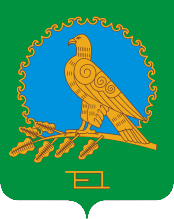               АДМИНИСТРАЦИЯСЕЛЬСКОГО ПОСЕЛЕНИЯКЫЗЫЛЬСКИЙ СЕЛЬСОВЕТМУНИЦИПАЛЬНОГО РАЙОНААЛЬШЕЕВСКИЙ РАЙОНРЕСПУБЛИКИ БАШКОРТОСТАН(КЫЗЫЛЬСКИЙ СЕЛЬСОВЕТАЛЬШЕЕВСКОГО  РАЙОНАРЕСПУБЛИКИ БАШКОРТОСТАН)Целевая статьяЦелевая статьяЦелевая статьяЦелевая статьяЦелевая статьяЦелевая статьяЦелевая статьяЦелевая статьяЦелевая статьяЦелевая статьяПрограммная (непрограммная) статьяПрограммная (непрограммная) статьяПрограммная (непрограммная) статьяПрограммная (непрограммная) статьяПрограммная (непрограммная) статьяНаправление 
расходовНаправление 
расходовНаправление 
расходовНаправление 
расходовНаправление 
расходовПрограммное (непрограммное) направление расходовПрограммное (непрограммное) направление расходовПод-программа (РЦП)Основное мероприятиеОсновное мероприятиеНаправление 
расходовНаправление 
расходовНаправление 
расходовНаправление 
расходовНаправление 
расходов891011121314151617КодНаименование главных распорядителей средств бюджета Республики Башкортостан12791Администрация сельского поселения Кызыльский сельсовет муниципального района  Альшеевский район  Республики БашкортостанНаименованиеРзПзЦСВРВСЕГООбщегосударственные вопросы0100Непрограммные расходы010099 0 00 00000Функционирование  высшего должностного лица муниципального образования0102Глава муниципального образования010299 0 00 02030Расходы на выплаты персоналу в целях обеспечения выполнения функций муниципальными органами, казенными учреждениями010299 0 00 02030100Центральный аппарат0104Расходы на выплаты персоналу в целях обеспечения выполнения функций муниципальными органами, казенными учреждениями010499 0 00 02040100Закупка товаров, работ и услуг для муниципальных нужд010499 0 00 02040200Иные бюджетные ассигнования010499 0 00 02040800Резервные фонды0111Непрограммные расходы011199 0 00 00000Резервные фонды местных администраций011199 0 00 07500Иные бюджетные ассигнования011199 0 00 07500800Национальная оборона0200Мобилизационная и вневойсковая подготовка 0203Непрограммные расходы020099 0 00 00000Осуществление первичного воинского учета на территориях, где отсутствуют военные комиссариаты020399 0 00 51180Расходы на выплаты персоналу в целях обеспечения выполнения функций муниципальными органами, казенными учреждениями020399 0 00 51180100Закупка товаров, работ и услуг для муниципальных нужд020399 0 00 51180200Национальная экономика0400«Дорожное хозяйство(дорожные фонды)»0409Муниципальная программа «Развитие автомобильных дорог общего пользования местного значения сельского поселения Кызыльский сельсовет муниципального района  Альшеевский  район Республики Башкортостан»040920 1 00 00000Основное мероприятие «Выполнение работ по ремонту, капитальному ремонту и содержанию автомобильных дорог общего пользования местного значения»040920 1 01 00000Мероприятия по благоустройству территорий населенных пунктов и осуществлению дорожной  деятельности в границах сельских поселений040920 1 01 03150Закупка товаров, работ и услуг для муниципальных нужд040920 1 01 03150200Жилищно-коммунальное хозяйство0500Муниципальная программа «Модернизация и реформирование жилищно-коммунального хозяйства сельского поселения Кызыльский сельсовет муниципального района  Альшеевский  район Республики Башкортостан»050021 1 00 00000Благоустройство0503Основное мероприятие «Повышение степени благоустройства территорий населенных пунктов»050321 1 03 00000Мероприятия по благоустройству территорий населенных пунктов050321 1 03 06050Закупка товаров, работ и услуг для муниципальных нужд050321 1 03 06050200Мероприятия по благоустройству территорий населенных пунктов и осуществлению дорожной  деятельности в границах сельских поселений050521 1 03 74040Закупка товаров, работ и услуг для муниципальных нужд050521 1 03 74040200НаименованиеКодМуниципальная программа «Развитие автомобильных дорог общего пользования местного значения сельского поселения Кызыльский сельсовет муниципального района Альшеевский район Республики Башкортостан»20 1 00 00000Основное мероприятие«Выполнение работ по ремонту, капитальному ремонту и содержанию автомобильных дорог общего пользования местного значения»20 1 01 00000Мероприятия по благоустройству территорий населенных пунктов и осуществлению дорожной деятельности в границах сельских поселений20 1 01 03150Закупка товаров, работ и услуг для муниципальныхнужд20 1 01 03150Муниципальная программа «Модернизация и реформирование жилищно-коммунального хозяйства сельского поселения Кызыльский сельсовет муниципального района Альшеевский район Республики Башкортостан»21 1 00 00000Жилищное хозяйствоОсновное мероприятие«Проведение капитального ремонта многоквартирных домов»21 1 01 00000Уплата взносов на капитальный ремонт в отношении помещений, находящихся в муниципальной собственности21 1 01 03610Иные бюджетные ассигнования21 1 01 03610БлагоустройствоОсновное мероприятие«Повышение степени благоустройства территорий21 1 03 00000населенных пунктов»Мероприятия по благоустройству территорий населенных пунктов21 1 03 06050Закупка товаров, работ и услуг для муниципальныхнужд21 1 03 06050Мероприятия по благоустройству территорий населенных пунктов и осуществлению дорожной деятельности в границах сельских поселений21 1 03 74040Закупка товаров, работ и услуг для муниципальныхнужд21 1 03 74040Непрограммные расходы99 0 00 00000Общегосударственные вопросыГлава муниципального образования99 0 00 02030Расходы на выплаты персоналу в целях обеспечения выполнения функций муниципальными органами, казенными учреждениями99 0 00 02030Центральный аппарат99 0 00 02040Расходы на выплаты персоналу в целях обеспечения выполнения функций муниципальными органами, казенными учреждениями99 0 00 02040Закупка товаров, работ и услуг для муниципальных нужд99 0 00 02040Иные бюджетные ассигнования99 0 00 02040Резервные фонды местных администраций99 0 00 07500Иные бюджетные ассигнования99 0 00 07500Национальная оборонаОсуществление первичного воинского учета на территориях, где отсутствуют военные комиссариаты99 0 00 51180Расходы на выплаты персоналу в целях обеспечения выполнения функций муниципальными органами, казенными учреждениями99 0 00 51180Закупка товаров, работ и услуг для муниципальныхнужд99 0 00 51180КодНаименование показателя12200Расходы210Оплата труда, начисления на выплаты по оплате труда211Заработная плата212Прочие несоциальные выплаты персоналу в денежной форме213Начисления на выплаты по оплате труда214Прочие несоциальные выплаты персоналу в натуральной форме220Оплата работ, услуг221Услуги связи222Транспортные услуги223Коммунальные услуги223.1Оплата услуг предоставления тепловой энергии223.2Оплата услуг печного отопления223.3Оплата услуг горячего водоснабжения223.4Оплата услуг холодного водоснабжения223.5Оплата услуг предоставления газа223.6Оплата услуг предоставления электроэнергии223.7Оплата услуг канализации, ассенизации, водоотведения223.8Другие расходы по оплате коммунальных услуг223.9Оплата энергосервисных договоров (контрактов)223.9.1Расходы на оплату энергосервисных договоров (контрактов) за счет экономии расходов на оплату услуг предоставления тепловой энергии223.9.2Расходы на оплату энергосервисных договоров (контрактов) 
за счет экономии расходов на оплату услуг печного отопления223.9.3Расходы на оплату энергосервисных договоров (контрактов) за счет экономии расходов на оплату услуг горячего водоснабжения223.9.4Расходы на оплату энергосервисных договоров 
(контрактов) за счет экономии расходов на оплату услуг 
холодного водоснабжения223.9.5Расходы на оплату энергосервисных договоров (контрактов) 
за счет экономии расходов на оплату услуг предоставления газа223.9.6Расходы на оплату энергосервисных договоров (контрактов) 
за счет экономии расходов на оплату услуг предоставления электроэнергии224Арендная плата за пользование имуществом (за исключением земельных участков и других обособленных природных объектов)225Работы, услуги по содержанию имущества225.1Содержание нефинансовых активов в чистоте225.2Текущий ремонт (ремонт)225.3Капитальный ремонт225.4Противопожарные мероприятия, связанные с содержанием имущества225.5Пусконаладочные работы225.6Другие расходы по содержанию имущества226Прочие работы, услуги226.1Научно-исследовательские, опытно-конструкторские работы, услуги по типовому проектированию226.2Услуги по разработке схем территориального планирования, градостроительных и технических регламентов, градостроительному зонированию, планировке территорий226.3Проектные и изыскательские работы226.4Услуги по организации питания226.5Услуги по охране 226.7Услуги в области информационных технологий226.8Типографские работы, услуги226.9Медицинские услуги и санитарно-эпидемиологические работы 
и услуги (не связанные с содержанием имущества)226.10Иные работы и услуги227Страхование228Услуги, работы для целей капитальных вложений229Арендная плата за пользование земельными участками и другими обособленными природными объектами230Обслуживание государственного (муниципального) долга231Обслуживание внутреннего долга232Обслуживание внешнего долга240Безвозмездные перечисления текущего характера организациям241Безвозмездные перечисления государственным(муниципальным)бюджетным и автономным учреждениям242Безвозмездные перечисления финансовым организациям государственного сектора на производство243Безвозмездные перечисления иным финансовым организациям (за исключением финансовых организаций государственного сектора) на производство244Безвозмездные перечисления нефинансовым организациям государственного сектора на производство245Безвозмездные перечисления иным нефинансовым организациям (за исключением нефинансовых организаций государственного сектора) на производство246Безвозмездные перечисления некоммерческим организациям и физическим лицам – производителям товаров, работ и услуг на производство247Безвозмездные перечисления финансовым организациям государственного сектора на продукцию248Безвозмездные перечисления иным финансовым организациям (за исключением финансовых организаций государственного сектора) на продукцию249Безвозмездные перечисления нефинансовым организациям государственного сектора на продукцию24АБезвозмездные перечисления иным нефинансовым организациям (за исключением нефинансовых организаций государственного сектора) на продукцию24ВБезвозмездные перечисления некоммерческим организациям и физическим лицам – производителям товаров, работ и услуг на продукцию250Безвозмездные перечисления бюджетам251Перечисления другим бюджетам бюджетной системы Российской Федерации251.1Перечисления другим бюджетам бюджетной системы Российской Федерации (для исключения внутренних оборотов)251.2Перечисления другим бюджетам бюджетной системы Российской Федерации (ТФОМС)251.3Перечисления другим бюджетам бюджетной системы Российской Федерации (не исключаемые из внутренних оборотов)252Перечисления наднациональным организациям и правительствам иностранных государств253Перечисления международным организациям260Социальное обеспечение261Пенсии, пособия и выплаты по пенсионному, социальному 
и медицинскому страхованию населения262Пособия по социальной помощи населению в денежной форме263Пособия по социальной помощи населению в натуральной форме264Пенсии, пособия, выплачиваемые работодателями, нанимателями бывшим работникам265Пособия по социальной помощи, выплачиваемые работодателями, нанимателями бывшим работникам в натуральной форме266Социальные пособия и компенсации персоналу в денежной форме267Социальные компенсации персоналу в натуральной форме270Операции с активами271Амортизация272Расходование материальных запасов273Чрезвычайные расходы по операциям с активами274Убытки от обесценения активов280Безвозмездные перечисления капитального характера организациям281Безвозмездные перечисления капитального характера государственным (муниципальным) бюджетным и автономным учреждениям282Безвозмездные перечисления капитального характера финансовым организациям государственного сектора283Безвозмездные перечисления капитального характера иным финансовым организациям (за исключением финансовых организаций государственного сектора)284Безвозмездные перечисления капитального характера нефинансовым организациям государственного сектора285Безвозмездные перечисления капитального характера иным нефинансовым организациям (за исключением нефинансовых организаций государственного сектора)286Безвозмездные перечисления капитального характера некоммерческим организациям и физическим лицам – производителям товаров, работ и услуг290Прочие расходы291Налоги, пошлины и сборы292Штрафы за нарушение законодательства о налогах и сборах, законодательства о страховых взносах293Штрафы за нарушение законодательства о закупках и нарушение условий контрактов (договоров)294Штрафные санкции по долговым обязательствам295Другие экономические санкции296Иные выплаты текущего характера физическим лицам297Иные выплаты текущего характера организациям298Иные выплаты капитального характера физическим лицам299Иные выплаты капитального характера организациям29ТРасходы по возмещению убытков (расходов) от деятельности простого товарищества300Поступление нефинансовых активов310Увеличение стоимости основных средств311Увеличение стоимости основных средств, осуществляемое 
в рамках бюджетных инвестиций312Иные расходы, связанные с увеличением стоимости основных средств320Увеличение стоимости нематериальных активов330Увеличение стоимости непроизведенных активов340Увеличение стоимости материальных запасов341Увеличение стоимости лекарственных препаратов и материалов, применяемых в медицинских целях342Увеличение стоимости продуктов питания343Увеличение стоимости горюче-смазочных материалов343.1Увеличение стоимости топливно-энергетических ресурсов343.2Увеличение стоимости прочих горюче-смазочных материалов344Увеличение стоимости строительных материалов345Увеличение стоимости мягкого инвентаря346Увеличение стоимости прочих оборотных запасов (материалов)347Увеличение стоимости материальных запасов для целей капитальных вложений349Увеличение стоимости прочих материальных запасов однократного применения350Увеличение стоимости права пользования 351Увеличение стоимости права пользования активом360Увеличение стоимости биологических активов500Поступление финансовых активов530Увеличение стоимости акций и иных финансовых инструментов888Сводные расходы, формируемые в рамках аналитики999Условно утвержденные расходы